Каждый вечер, как начнет смеркаться, на зеленое озимое поле из леса выбегает заяц. И выбегает он все в одно и то же место. У дороги, возле ивового куста.Погонит коров домой Ваня, колхозный подпасок, глядит — заяц уж на озими сидит, посматривает во все стороны, поводит ушами. И жует.А Ваня был охотник.Только он еще ни разу никого не убивал. Все-таки это дело трудное.Решил Ваня устроить на зайца засаду.Он взял ружье, зарядил его и залез с ним в ивовый куст, к которому выбегал кормиться заяц.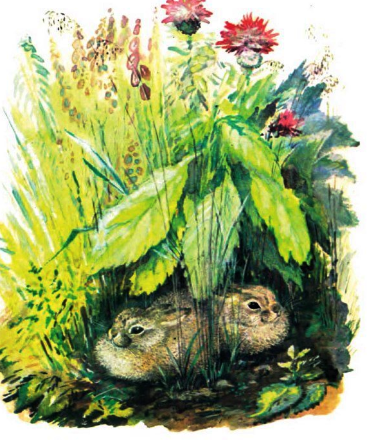 Залез еще днем — пораньше. Сидит Ваня в кусту и ждет зайца.Вот час сидит Ваня, не двигается, а никто из леса не бежит.Вот другой час прошел — нет зайца.Вдруг пошел дождь, такой сильный, крупный, и сразу нахлестало везде воды.По дороге разлились лужи.Вся трава стала сырая. С куста со всех листьев капает, прямо течет струйками.Ваня почти весь до ниточки вымок, а сидит, не шевелится, только дрожит от холода.«Все равно, — думает, — застрелю я этого зайца! Обязательно застрелю! До самой ночи я просижу, а дождусь его. Не провороню!»Наступил вечер.Вот и ночь близко.Темнеет. Не шевелится Ваня, сидит, ждет. И вдруг он слышит: шлеп — плюх… шлеп — плюх…Это кто-то по дороге шлепает ногами по лужам. Заяц пришел!Тут Ване стало даже жарко. Сердце у него в груди заколотилось, руки задрожали.Взглянул он из куста, из-под мокрой веточки, а зайца не видно.И ничего не видно, потому что стало совсем темно.А заяц все ближе да ближе шлепает: шлеп-плюх… шлеп-плюх… шлеп-плюх…Вот уж совсем тут, рядышком.Вот уж рукой можно его достать — только протяни!И вдруг! К Ване на колени — шлеп-плюх! — прыгнула большая, здоровенная лягушка.Это она и шлепала по лужам вместо зайца.А заяц так и не пришел.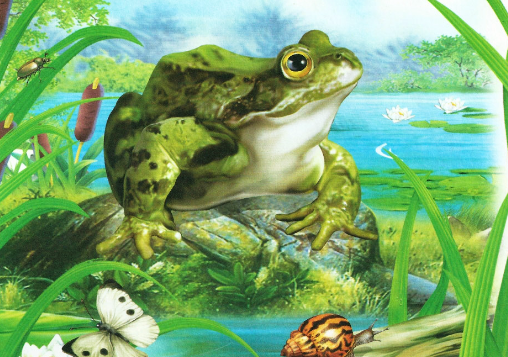 